Instituto de Educação Infantil e JuvenilInverno, 2020. Londrina, 04 de Setembro.Nome: ____________________________________ Turma: ____________Área do conhecimento: Educação Física | Professor: LeandroEducação Física – POSTURA - PILATESVAMOS CONHECER UMA NOVA MODALIDADE DENTRO DA EDUCAÇÃO FÍSICA O PILATES. ASSISTA AO VÍDEO, DE PREFERÊNCIA COM ALGUÉM MAIS VELHO E NAS ATIVIDADES:- BEXIGA, CAMINHADA DO LEÃO, PASSA BOLA, PÉ COM PÉ E ROLAR COMO BOLINHA) E PAUSE O VÍDEO CHAME ALGUÉM PARA FAZER JUNTO COM VOCÊ E SE EXERCITE COM DIVERSÃO. OBS: VOCÊ VAI PRECISAR DE UMA BEXIGA (OU ALGO QUE DÊ PARA ASSOPRAR)https://www.youtube.com/watch?v=9JNbAvcuLtQ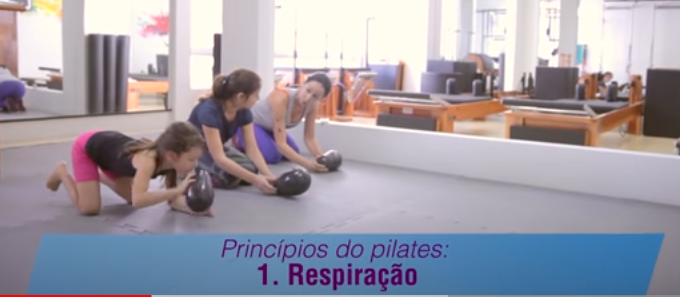 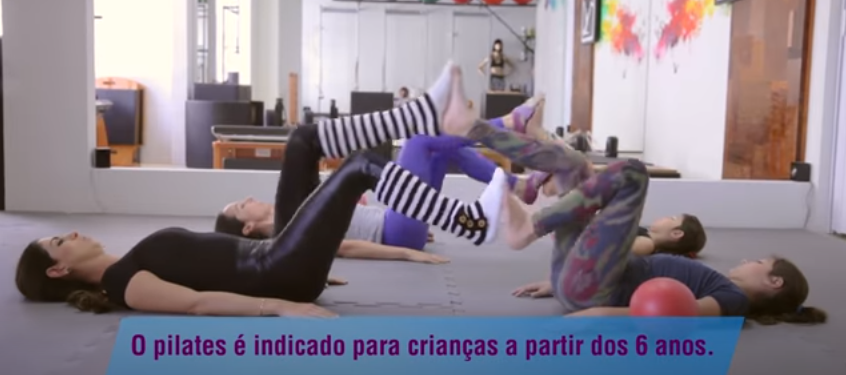 